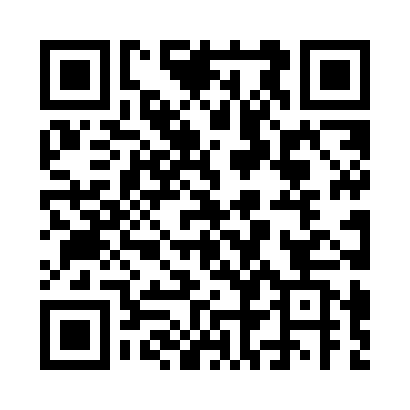 Prayer times for Keckenhofe, GermanyWed 1 May 2024 - Fri 31 May 2024High Latitude Method: Angle Based RulePrayer Calculation Method: Muslim World LeagueAsar Calculation Method: ShafiPrayer times provided by https://www.salahtimes.comDateDayFajrSunriseDhuhrAsrMaghribIsha1Wed3:546:061:245:248:4210:452Thu3:526:051:235:248:4310:473Fri3:496:031:235:258:4410:494Sat3:466:011:235:258:4610:525Sun3:436:001:235:268:4710:546Mon3:415:581:235:268:4910:577Tue3:385:571:235:278:5010:598Wed3:355:551:235:278:5211:029Thu3:325:541:235:288:5311:0410Fri3:295:521:235:288:5411:0711Sat3:275:511:235:298:5611:0912Sun3:245:501:235:298:5711:1213Mon3:215:481:235:308:5811:1514Tue3:185:471:235:309:0011:1715Wed3:155:461:235:319:0111:2016Thu3:125:441:235:319:0211:2217Fri3:105:431:235:329:0411:2518Sat3:075:421:235:329:0511:2819Sun3:065:411:235:339:0611:3020Mon3:065:391:235:339:0711:3221Tue3:055:381:235:349:0911:3322Wed3:055:371:235:349:1011:3423Thu3:055:361:235:359:1111:3424Fri3:045:351:235:359:1211:3525Sat3:045:341:245:369:1311:3526Sun3:045:331:245:369:1411:3627Mon3:035:331:245:379:1611:3628Tue3:035:321:245:379:1711:3729Wed3:035:311:245:379:1811:3730Thu3:035:301:245:389:1911:3831Fri3:035:291:245:389:2011:38